Лабораторна робота № 6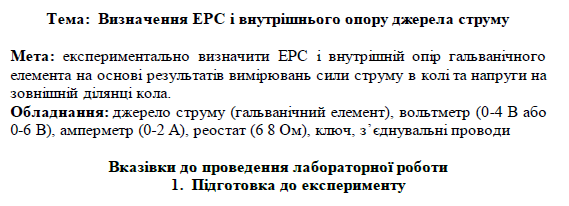 Виконайте лабораторну роботу за допомогою онлайн симулятора, перейшовши за посиланням: https://phet.colorado.edu/sims/html/circuit-construction-kit-dc/latest/circuit-construction-kit-dc_uk.htmlНакресліть схему електричного кола, зображеного на рисунку: 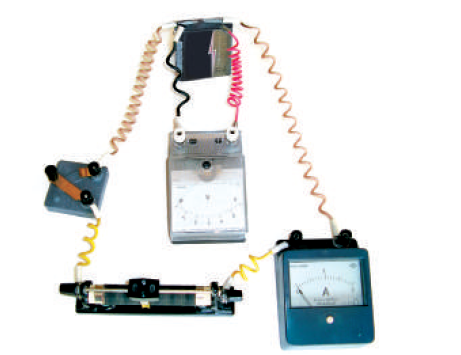 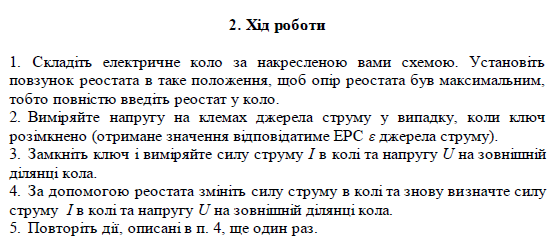 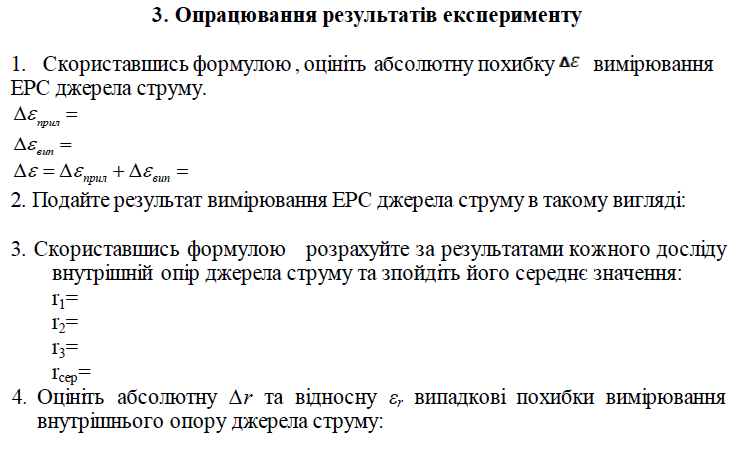 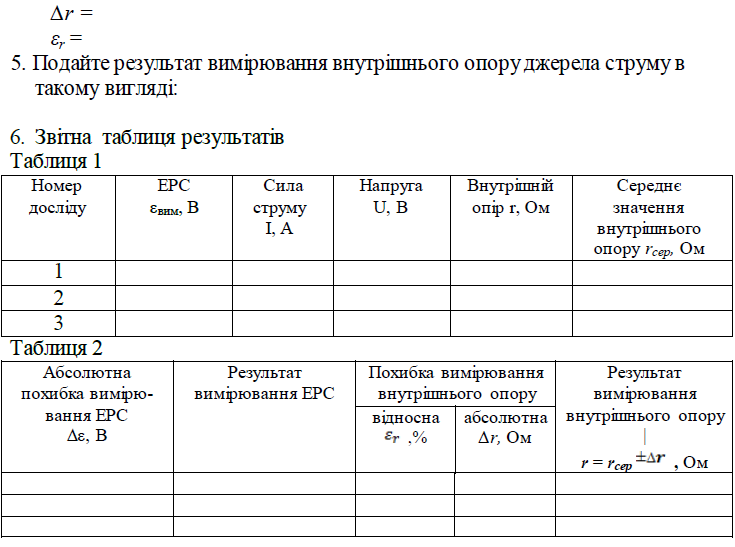 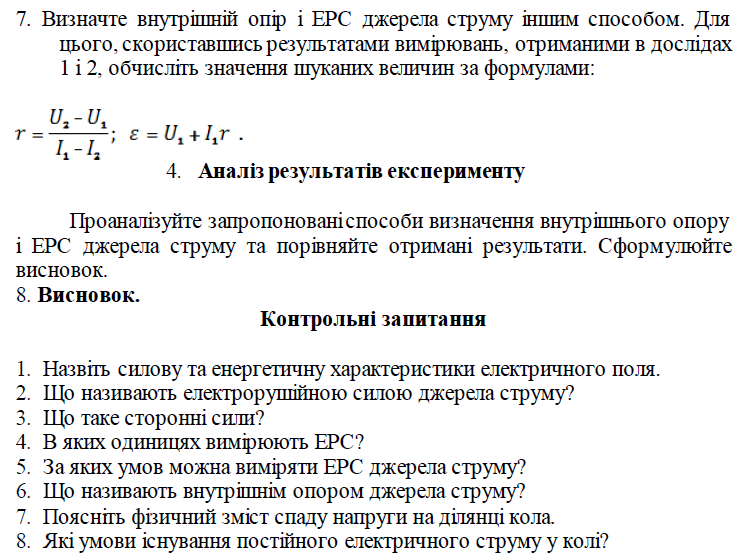 